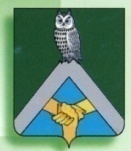 Муниципальное бюджетное общеобразовательное учреждениеКесовогорская средняя общеобразовательная школа имени дваждыГероя Советского Союза А.В. АлелюхинаПРИКАЗ от 26 ноября   2020 г.		                     			           	№ 169п.г.т. Кесова ГораОб утверждении плана мероприятий («дорожной карты») по реализации образовательных программ начального общего и основного общего образования в МБОУ Кесовогорская СОШ на основе результатов ВПР, проведенных в сентябре-октябре 2020г.На основании Методических рекомендаций, разработанных в соответствии с Федеральным законом от 29 декабря 2012 г. № 273-ФЗ «Об образовании в Российской Федерации» (Собрание законодательства Российской Федерации, 2012, № 53, ст. 7598; 2020, № 9, ст. 1137), с Правилами осуществления мониторинга системы образования, утвержденных постановлением Правительства Российской Федерации от 5 августа 2013 г. № 662, приказом Федеральной службы по надзору в сфере образования и науки, Министерства просвещения Российской Федерации и Министерства науки и высшего образования Российской Федерации от 18 декабря 2019 г. № 1684/694/1377 «Об осуществлении Федеральной службой по надзору в сфере образования и науки, Министерством просвещения Российской Федерации и Министерством науки и высшего образования Российской Федерации мониторинга системы образования в части результатов национальных и международных исследований качества образования и иных аналогичных оценочных мероприятий, а также результатов участия обучающихся в указанных исследованиях и мероприятиях», на основе результатов Всероссийских проверочных работ (далее - ВПР), проведенных в сентябре-октябре 2020 г.ПРИКАЗЫВАЮ:Утвердить План мероприятий («дорожная карта) по реализации образовательных программ начального общего и основного общего образования в МБОУ Кесовогорская СОШ на основе результатов ВПР, проведенных в сентябре-октябре 2020 г. (Приложение 1).Утвердить План мероприятий («дорожная карта) по недопущению необъективности результатов оценивания при проведении ВПР в МБОУ Кесовогорская СОШ. (Приложение 2).Сформировать группу педагогов по реализации Плана:директор школы Ляшова О.В.;заместитель директора по УВР, курирующий методическую работу Галкина М.А.;заместители директора по УВР Назарова Л.Д., Формина Т.Н.;руководители МО: Покровская Т.М., Довжук Л.А., Смирнова О.В., Раздобурдина Т.Н., Рыбакова И.А., Рогова Э.Н..учителя – предметники, принимавшие участие в написании ВПР.Шарковой Т.В., разместить на сайте школы План мероприятий(«дорожная карта) по реализации образовательных программ начального общего и основного общего образования в МБОУ Кесовогорская СОШ на основе результатов ВПР, проведенных в сентябре-октябре 2020 г.Заместителю директора по УВР Галкиной М.А. осуществлять контроль за ходом мероприятий, включенных в План мероприятий («дорожная карта) по реализации образовательных программ начального общего и основного общего образования в МБОУ Кесовогорская СОШ на основе результатов ВПР, проведенных в сентябре-октябре 2020 г.Контроль за исполнением настоящего приказа оставляю за собой.Директор школы:                                                                            Ляшова О.В.С приказом ознакомлены:                                              Галкина М.А. /26 ноября 2020г./                                                                                           Назарова Л.Д. /26 ноября 2020г./                                                                                           Формина Т.Н. /26 ноября 2020г./                                                                                        Покровская Т.М. /26 ноября 2020г./Довжук Л.А. /26 ноября 2020г./Смирнова О.В. /26 ноября 2020г./Раздобурдина Т.Н. /26 ноября 2020г./Рыбакова И.А. /26 ноября 2020г./Рогова Э.Н. /26 ноября 2020г./   Приложение 1           к приказу №169	от 26 ноября 2020 годаПлан мероприятий («дорожная карта)по реализации образовательных программ начального общего и основного общего образования в МБОУ Кесовогорская СОШна основе результатов ВПР, проведенных в сентябре-октябре 2020 г.Приложение 2к приказу № 169от 26 ноября 2020 годаПлан мероприятий («дорожная карта)По недопущению необъективности результатов оценивания при проведении ВПР №НаименованиемероприятияУчастникиСрокиОтветственныеРезультатФорматдокумента1. Аналитический этап1. Аналитический этап1. Аналитический этап1. Аналитический этап1. Аналитический этап1. Аналитический этап1. Аналитический этап1.1Проведение анализа результатов ВПР 5-9 классах по учебным предметам в разрезе каждого обучающегосяУчителя-предметники,руководителиШМОДо 01.12.2020 г.Учителя- предметники, руководители ШМО, зам директора по УВР, Галкина М.А.Определение проблемных полей, дефицитов в виде несформированных планируемых результатов для каждого обучающегося по каждому учебному предмету, по которому выполнялась процедура ВПР, на основе данных о выполнении каждого из заданий участниками, получившими разные отметки за работуАналитическаясправка1.2.Проведение анализа результатов ВПР 5-9 классах по учебным предметам в разрезе каждого классаУчителя-предметники,руководителиШМОДо 01.12.2020 г.Учителя- предметники, руководители ШМО, зам директора по УВР, Галкина М.А.Определение проблемных полей, дефицитов в виде несформированных планируемых результатов для каждого класса по каждому учебному предмету, по которому выполнялась процедура ВПР, на основе данных о выполнении каждого из заданий участниками, получившими разные отметки за работуАналитическаясправка1.3Проведение анализа результатов ВПР 5-9 классах по учебным предметам в разрезеУчителя- предметники, руководители ШМО, замДо 01.12.2020 г.Учителя- предметники, руководители ШМО, замОпределение проблемных полей, дефицитов в виде несформированных планируемых результатов для каждой параллели по каждомуАналитическаясправкакаждой параллелидиректора по УВРдиректора по УВР, Галкина М.А.учебному предмету, по которому выполнялась процедура ВПР, на основе данных о выполнении каждого из заданий участниками, получившими разные отметки за работу1.4Проведение анализа результатов ВПР 5-9 классах по учебным предметам в разрезе общеобразовательной организацииУчителя- предметники, руководители ШМО, зам директора по УВРДо 01.12.2020 г.Учителя- предметники, руководители ШМО, зам директора по УВР, Галкина М.А.Определение проблемных полей, дефицитов в виде несформированных планируемых результатов для всей школы по каждому учебному предмету, по которому выполнялась процедура ВПР, на основе данных о выполнении каждого из заданий участниками, получившими разные отметки за работуАналитическаясправка2. Организационно-методический этап2. Организационно-методический этап2. Организационно-методический этап2. Организационно-методический этап2. Организационно-методический этап2. Организационно-методический этап2. Организационно-методический этап2.1Внесение изменений в рабочие программы по учебному предметуУчителя-предметникиДо 01.12.2020 г.Учителя- предметники, руководители ШМО, зам директора по УВР, Назарова Л.Д., Формина Т.Н.Внесение в планируемые результаты освоения учебного предмета , в содержание учебного предмета, в тематическое планирование ( с указанием количества часов, отводимых на освоение каждой темы) необходимых изменений, направленных на формирование и развитие несформированных умений, видов деятельности, характеризующих достижение планируемых результатов освоения основной образовательной программы начального общего и/или основного общего образования, которые содержаться в обобщенном плане варианта проверочной работы по конкретному учебному предметуПриложение к рабочей программе по учебному предмету2.2.Внесение изменений в программу развитияУчителя-предметники,До 01.12.2020 г.Внесение в программу необходимых изменений, направленных наОбразовательнаяпрограммауниверсальных учебных действий в рамках образовательной программы основного общего образованияруководители ШМО, зам директора по УВРзам директора по УВР, Назарова Л.Д., Формина Т.Н.директор школы, Ляшова О.В.формирование и развитие несформированных универсальных учебных действий, характеризующих достижение планируемых результатов освоения основной образовательной программы начального общего и /или основного общего образования, которые содержаться в обобщенном плане варианта проверочной работы по конкретному учебному предметуосновного общегообразования ( вчасти программыразвитияуниверсальныхучебныхдействий)2.3Оптимизация методов обучения,организационных форм обучения, средств обучения, использование современных педагогических технологий по учебным предметамУчителя- предметники, руководители ШМО, зам директора по УВРДо 01.12.2020 г.Учителя- предметники, руководители ШМО, зам директора по УВРВнесение изменений в технологические карты учебных занятий с указанием методов обучения, организованных форм обучения, средств обучения, современных педагогических технологий, позволяющих осуществлять образовательный процесс, направленный на эффективное формирование умений, видов деятельности, характеризующих достижение планируемых результатов освоения основной образовательной программы начального общего и /или основного общего образования, которые не сформированы у обучающихся и содержатся в обобщенном плане варианта проверочной работы по конкретному учебному предметуТехнологические карты учебных занятий2.4Разработка индивидуальных образовательных маршрутов дляУчителя-предметники,До 01.12.2020 г.Учителя- предметники, руководители ШМО, замРазработанные индивидуальные образовательные маршруты для обучающихся по формированию умений, видов деятельности Индивидуальныеобразовательныемаршрутыобучающихся на основе данных о выполнении каждого из заданий участниками, получившими разные баллы за работудиректора по УВР(предметных и метапредметных результатов), характеризующих достижение планируемых результатов освоения основной образовательной программы начального общего и/или основного общего образования , на основе данных о выполнении каждого из заданий участниками, получившими разные отметки за работу2.5Организация преемственности обучения имежпредметных связейУчителя- предметники, руководители ШМО, зам директора по УВРДо 01.12.2020 г.Учителя- предметники, руководители ШМО, зам директора по УВРВнесение изменений в технологические карты учебных занятий с указанием преемственности обучения по учебному предмету (по уровням общего образования, по классам обучения), межпредметных связей, направленных на эффективное формирование умений, видов деятельности (предметных и метапредметных результатов), характеризующих достижение планируемых результатов освоения основной образовательной программы начального общего и /или основного общего образования, которые не сформированы у обучающихся и содержатся в обобщенном плане варианта проверочной работы по конкретному учебному предметуТехнологические карты учебных занятий3. Обучающий этап3. Обучающий этап3. Обучающий этап3. Обучающий этап3. Обучающий этап3. Обучающий этап3. Обучающий этап3.1Проведение учебных занятий по учебному предметуУчителя-предметники15 ноября - 27 декабря 2020 г.Учителя-предметники,руководителиОрганизация и проведение учебных занятий в соответствии с изменениями, внесенными вТехнологические карты учебных занятийШМОтехнологические карты учебных занятий с указанием преемственности обучения по учебному предмету (по уровням общего образования, по классам обучения), межпредметных связей, направленных на эффективное формирование умений, видов деятельности (предметных и метапредметных результатов), характеризующих достижение планируемых результатов освоения основной образовательной программы начального общего и /или основного общего образования, которые не сформированы у обучающихся и содержатся в обобщенном плане варианта проверочной работы по конкретному учебному предмету, в том числе на основе индивидуальных образовательных маршрутов4. Оценочный этап4. Оценочный этап4. Оценочный этап4. Оценочный этап4. Оценочный этап4. Оценочный этап4. Оценочный этап4.1Внесение изменений в Положение о внутренней системе качества образованияУчителя- предметники, руководители ШМО, зам директора по УВРДо 31 декабря 2020 г.Учителя- предметники, руководители ШМО, зам директора по УВР, Галкина М.А., Назарова Л.Д., Формина Т.Н.Внесение изменений в Положение о внутренней системе качества образования в части проведения текущей, тематической, промежуточной и итоговой оценки планируемых результатов освоения основной образовательной программы начального общего и /или основного общего образования с учетом несформированных умений, видов деятельности, характеризующих достижение планируемых результатов освоенияДополнение в Положение о внутренней системе качества образованияосновной образовательной программы начального общего и /или основного общего образования, которые содержатся в КИМ проверочной работы по конкретному учебному предмету4.2Проведение текущей оценки обучающихся на учебных занятиях по учебному предметуУчителя-предметники15 ноября - 27 декабря 2020 г.Учителя-предметники,руководителиШМОВключение в состав учебных занятий для проведения текущей оценки обучающихся заданий для оценки несформированных умений, видов деятельности, характеризующих достижение планируемых результатов освоения основной образовательной программы начального общего и /или основного общего образования, которые содержатся в КИМ варианта проверочной работы по конкретному учебному предметуТехнологические карты учебных занятий4.3Проведение тематической оценки обучающихся на учебных занятиях по учебному предметуУчителя-предметники15 ноября - 27 декабря 2020 г.Учителя-предметники,руководителиШМОВключение в состав учебных занятий для проведения тематической оценки обучающихся заданий для оценки несформированных умений, видов деятельности, характеризующих достижение планируемых результатов освоения основной образовательной программы начального общего и /или основного общего образования, которые содержатся в КИМ проверочной работы по конкретному учебному предметуТехнологические карты учебных занятий4.4Проведение промежуточной оценки обучающихся на учебных занятиях по учебномуУчителя-предметники15 ноября - 27 декабря 2020 г.Учителя-предметники,руководителиШМОВключение в состав учебных занятий для проведения промежуточной оценки обучающихся заданий для оценки несформированных умений,Технологические карты учебных занятийпредметувидов деятельности, характеризующих достижение планируемых результатов освоения основной образовательной программы начального общего и /или основного общего образования, которые содержатся в КИМ проверочной работы по конкретному учебному предмету4.5Анализ результатов текущей, тематической и промежуточной оценки планируемых результатов ООП ОООУчителя-предметники,руководителиШМО27 декабря 2020 г. - 17 января 2021 г.Учителя- предметники, руководители ШМО, зам директора по УВР – Галкина М.А., директорРезультаты текущей, тематической и промежуточной оценки планируемых результатов образовательной программы основного общего образования с учетом несформированных умений, видов деятельности, характеризующих достижение планируемых результатов освоения основной образовательной программы начального общего и /или основного общего образования, которые содержатся в обобщенном плане варианта проверочной работы по конкретному учебному предметуАналитическийотчет5. Рефлексивный этап5. Рефлексивный этап5. Рефлексивный этап5. Рефлексивный этап5. Рефлексивный этап5. Рефлексивный этап5. Рефлексивный этап5.1Анализ эффективности принятых мер по организации образовательного процесса на уровне ООО на основе результатов ВПР, проведенных в сентябре-октябре 2020 г.Учителя- предметники, руководители ШМО, зам директора по УВР, директор27 декабря 2020 г. - 17 января 2021 г.директор,зам директора поУВР, Галкина М.А.Повышение качества реализации образовательной программы основного общего образования на основе результатов ВПР, проведенных в сентябре-октябре 2020 г.Аналитическийотчет№ п/пмероприятиядата проведенияответственныеожидаемый результат1Разработка плана мероприятий, направленного на обеспечение объективности результатов знаний обучающихся в процедуре ВПРноябрь 2020Методический совет школыПринятие управленческих решений по устранению негативных явленийАнализ итогов ВПР в ОО за 2020 (осень)ноябрь 2020зам.директора по УВРОбеспечение открытости и объективности проведения ВПРАнализ итогов ВПР на педсовете школы, заседании школьных методических объединенияхянварь 2021зам.директора по УВР, руководители ШМОПринятие управленческих решений по устранению негативных явленийСовершенствование внутренней системы оценки качества образования, в том числе работы ШМО по методикам «западающих» тем, способам предотвращения типичных ошибокдекабрь 2020 – март 2021руководители ШМОПринятие управленческих решений по устранению негативных явленийОрганизация работы учителей-предметников по вопросам подготовки и проведения ВПР, системе оценивания, по структуре и содержанию проверочных работв течение годаучителя-предметникиГотовность к проведению ВПРОрганизация прохождения курсовой подготовки по повышению профессиональных компетенций учителей-предметников, показывающих низкие результатыв течение годазам.директора по УВРПовышение уровня компетенции учителей в сопровождении процедуры ВПРОрганизация привлечения общественных наблюдателей, в том числе родительской общественностипо графику проведения ВПРобщественные наблюдателиОбеспечение открытости и объективности проведения ВПРПсихолого-педагогическое сопровождение подготовки обучающихся к ВПРмарт 2021школьный психологПсихолого-педагогическое сопровождение обучающихсяСвоевременное доведение до учителей начальных классов и учителей-предметников приказов и инструктивных документов Минобрнауки России, Рособрнадзора, Министерства образования Тверской области, Отдела образования администрации Кесовогорского района по вопросам организации и проведения Всероссийских проверочных работ (ВПР)по мере издания соответствующих документовдиректор школызам.директора по УВРОбеспечение открытости и объективности проведения ВПРИзучение эффективного педагогического опыта учителей-предметников с наиболее объективными результатами ВПР в 2019, 2020 г.г.февраль 2021учителя-предметникиИзучение опыта по организации и проведению ВПР и использование его с целью качественного проведения и объективного оценивания ВПР в 2021 годуПроведение аналитических семинаров по выявлению причин необъективности выставления оценокв течение годаадминистрация школыРазработка рекомендаций по устранению причин необъективности выставления оценок